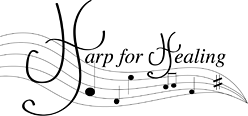 Mary Stevens, Director   CMCP  MODIFIED  REQUIREMENTS  TRACK PREREQUISITES CHECKLISTThe Clinical Musician Certification Program  Modified Requirements Track is an option for musicians with previous training or experience in therapeutic music. To be considered for the Modified Requirements Track you must submit all the items on this checklist to the Harp for Healing, LLC home office. Application does not guarantee acceptance. The application fee is non-refundable and is separate from the tuition fee.    If sending your application 				If sending your applicationby mail, send to:					electronically, send to: Harp for Healing, LLC 					HarpforHealing@gmail.com920 4th AvenueHavre, Montana  59501 Your submission will be reviewed and you will be notified when the review is complete. Those who qualify and pay the $625 tuition fee for the Modified Requirements Track will receive the materials for both Level 1 and Level 2 in one package.  XItemCommentsCompleted copy of this checklistApplication fee $100 (Non-refundable)Submitted electronically through the website or by check Cover letterState your reasons for applying for the CMCP Modified Requirements TrackCompleted ApplicationAvailable on the websiteRecording #1--Patient Category: Children--10 minutes of continual music, at least 2 songsDemonstrate rhythmic, familiar, and melodic music with smooth segues and some improvisation, 70-80 beats per minuteRecording #2-- Patient Category: Elderly--10 minutes of continual music, at least 2 songsDemonstrate rhythmic, familiar, unfamiliar, and melodic music with smooth segues and some improvisation, 60-70 beats per minuteRecording #3-- Patient Category: General care--10 minutes of continual music, at least 2 songsDemonstrate rhythmic, familiar, unfamiliar, and non-melodic music with smooth segues and some improvisation, 60-80 beats per minuteRecording #4-- Patient Category: End of life/pain relief--10 minutes of continual musicDemonstrate non-rhythmic, non-melodic, unfamiliar, and improvised music with smooth segues Summary of therapeutic music experience, including experience at the bedsideInclude estimated number of bedside hours and sessions--Minimum 45 hours, 100 sessions of bedside experienceRecommendation from at least one facility where you provided bedside musicCurrent resume relating to therapeutic music